	         THE UNITED REPUBLIC OF TANZANIA          PRESIDENT’S OFFICE		PUBLIC SERVICE MANAGEMENT AND GOOD GOVERNANCE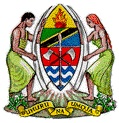 VACANCY ANNOUNCEMENT	Applications are hereby invited from qualified and experienced Tanzanians for the following vacant post advertised by the Organisation of African, Caribbean and Pacific States (OACPS): Vacant Details													                                         SUBMISSION OF APPLICATIONS:Applications must be accompanied by an updated curriculum vitae completed in the following format: https://europass.cedefop.europa.eu/editors/en/cv/compose; For more information regarding the Terms of Reference of the advertised post, please visit the Organisation of African, Caribbean and Pacific States (OACPS) website https://www.oacps.org/employment/job-openings-at-the-oacps/ Applicants are required to adhere to the prescribed requirements of the vacant post as advertised to the respective portals. All applicants should their application through hr@acp.int; and send a copy to:-Permanent Secretary,President’s Office,			Mtumba Governance City,			Utumishi Street,			P.O. Box 670,						DODOMA. dhrd.tc@utumishi.go.tz	S/NJob TitleDepartment/OrganLocationDeadlineInformation, Communications and Technology (ICT) OfficerOACPSBrussels, Belgium19th October, 2023